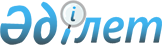 О Перечне стандартов, в результате применения которых на добровольной основе обеспечивается соблюдение требований технического регламента Таможенного союза "Безопасность автомобильных дорог" (ТР ТС 014/2011), и Перечне стандартов, содержащих правила и методы исследований (испытаний) и измерений, в том числе правила отбора образцов, необходимые для применения и исполнения требований технического регламента Таможенного союза "Безопасность автомобильных дорог" (ТР ТС 014/2011) и осуществления оценки (подтверждения) соответствия продукцииРешение Коллегии Евразийской экономической комиссии от 18 сентября 2012 года № 159.
      Сноска. Наименование решения с изменениями, внесенными решением Коллегии Евразийской экономической комиссии от 29.12.2015 № 176.
      Коллегия Евразийской экономической комиссии решила:
      1. Утвердить:
      1.1. Перечень стандартов, в результате применения которых на добровольной основе обеспечивается соблюдение требований технического регламента Таможенного союза "Безопасность автомобильных дорог" (ТР ТС 014/2011), утвержденного Решением Комиссии Таможенного союза от 18 октября 2011 г. № 827;
      Сноска. Пункт 1.1 с изменением, внесенным решением Коллегии Евразийской экономической комиссии от 29.12.2015 № 176.


      1.2. Перечень стандартов, содержащих правила и методы исследований (испытаний) и измерений, в том числе правила отбора образцов, необходимые для применения и исполнения требований технического регламента Таможенного союза "Безопасность автомобильных дорог" (ТР ТС 014/2011) и осуществления оценки соответствия объектов технического регулирования, утвержденного Решением Комиссии Таможенного союза от 18 октября 2011 г. № 827.
      Сноска. Пункт 1.2 с изменениями, внесенными решением Коллегии Евразийской экономической комиссии от 29.12.2015 № 176.


      2. Признать утратившим силу пункт 2 Решения Комиссии Таможенного союза от 18 октября 2011 г. № 827 "О принятии технического регламента Таможенного союза "Безопасность автомобильных дорог".
      3. Настоящее Решение вступает в силу по истечении 30 календарных дней с даты его официального опубликования. ПЕРЕЧЕНЬ
стандартов, в результате применения которых на
добровольной основе обеспечивается соблюдение требований
технического регламента Таможенного союза "Безопасность
автомобильных дорог" (ТР ТС 014/2011)
      Сноска. Перечень в редакции решения Коллегии Евразийской экономической комиссии от 29.12.2015 № 176; с изменениями, внесенными решением Коллегии Евразийской экономической комиссии от 28.02.2017 № 22. ПЕРЕЧЕНЬ
стандартов, содержащих правила и методы исследований
(испытаний) и измерений, в том числе правила отбора образцов, необходимые для
применения и исполнения требований технического регламента Таможенного союза
"Безопасность автомобильных дорог" (ТР ТС 014/2011) и осуществления оценки
соответствия объектов технического регулирования
      Сноска. Перечень в редакции решения Коллегии Евразийской экономической комиссии от 29.12.2015 № 176; с изменениями, внесенными решением Коллегии Евразийской экономической комиссии от 28.02.2017 № 22.
					© 2012. РГП на ПХВ «Институт законодательства и правовой информации Республики Казахстан» Министерства юстиции Республики Казахстан
				
Вр.и.о. Председателя Коллегии
Т.Д. ВаловаяУТВЕРЖДЕН
Решением Коллегии
Евразийской экономической комиссии
от 18 сентября 2012 г. № 159
(в редакции Решения Коллегии
Евразийской экономической комиссии
от 29 декабря 2015 г. № 176)
№ п/п
Элементы технического регламента Таможенного союза
Обозначение стандарта
Наименование стандарта
Примечание
1
2
3
4
5
1
пункт 10

статьи 3
ГОСТ 

32836-2014
Дороги автомобильные общего пользования. Изыскания автомобильных дорог. Общие требования
применяется 

с 01.09.2016
2
пункт 10

статьи 3
ГОСТ 

32847-2014
Дороги автомобильные общего пользования. Требования 

к проведению экологических изысканий
применяется 

с 01.09.2016
3
пункт 10

статьи 3
ГОСТ 

32868-2014
Дороги автомобильные общего пользования. Требования к проведению инженерно-геологических изысканий
применяется 

с 01.09.2016
4
пункт 10

статьи 3
ГОСТ 

32869-2014
Дороги автомобильные общего пользования. Требования 

к проведению топографо-геодезических изысканий
применяется 

с 01.09.2016
5
пункт 10

статьи 3
ГОСТ 

33154-2014
Дороги автомобильные общего пользования. Изыскания тоннелей. Общие требования
применяется 

с 01.09.2016
6
пункт 10

статьи 3
ГОСТ 

33177-2014
Дороги автомобильные общего пользования. Требования 

к проведению гидрологических изысканий
применяется 

с 01.09.2016
7
пункт 10

статьи 3
ГОСТ 

33179-2014
Дороги автомобильные общего пользования. Изыскания мостов 

и путепроводов. Общие требования
применяется 

с 01.09.2016
8
пункт 10

статьи 3
СТ РК

1053-2011
Автомобильные дороги. Термины и определения
применяется 

до 01.09.2016
9
пункт 10

статьи 3
СТ РК 

1398-2005
Дороги автомобильные. Инженерные изыскания для строительства, реконструкции и капитального ремонта. Требования к оформлению отчетов
применяется 

до 01.09.2016
10
пункт 10

статьи 3
СТ РК 

1399-2005
Дороги автомобильные. Инженерные изыскания для строительства, реконструкции 

и капитального ремонта. Требования к составу работ
применяется 

до 01.09.2016
11
пункт 11 статьи 3
ГОСТ

24451-80
Тоннели автодорожные. Габариты приближения строений и оборудования
применяется до 01.09.2016
12
пункт 11 статьи 3
ГОСТ

26775-97
Габариты подмостовые судоходных пролетов мостов 

на внутренних водных путях. Нормы и технические требования
применяется до 01.09.2016
13
пункт 11 статьи 3
ГОСТ 

26804-2012
Ограждения дорожные металлические барьерного типа. Технические условия
применяется 

до 01.09.2016
14
пункт 11 статьи 3
ГОСТ 

32753-2014
Дороги автомобильные общего пользования. Покрытия противоскольжения цветные. Технические требования
применяется 

с 01.09.2016
15
пункт 11 статьи 3
ГОСТ 

32757-2014
Дороги автомобильные общего пользования. Временные технические средства организации дорожного движения. Классификация
применяется 

с 01.09.2016
16
пункт 11 статьи 3
ГОСТ 

32758-2014
Дороги автомобильные общего пользования. Временные технические средства организации дорожного движения. Технические требования и правила применения
применяется 

с 01.09.2016
17
пункт 11 статьи 3
ГОСТ

32759-2014
Дороги автомобильные общего пользования. Дорожные тумбы. Технические требования
применяется 

с 01.09.2016
18
пункт 11 статьи 3
ГОСТ

32830-2014
Дороги автомобильные общего пользования. Материалы для дорожной разметки. Технические требования
применяется 

с 01.09.2016
19
пункт 11 статьи 3
ГОСТ

32838-2014
Дороги автомобильные общего пользования. Экраны противоослепляющие. Технические требования
применяется 

с 01.09.2016
20
пункт 11 статьи 3
ГОСТ

32843-2014
Дороги автомобильные общего пользования. Столбики сигнальные дорожные. Технические требования
применяется 

с 01.09.2016
21
пункт 11 статьи 3
ГОСТ

32846-2014
Дороги автомобильные общего пользования. Элементы обустройства. Классификация
применяется 

с 01.09.2016
22
пункт 11 статьи 3
ГОСТ

32848-2014
Дороги автомобильные общего пользования. Изделия для дорожной разметки. Технические требования
применяется 

с 01.09.2016
23
пункт 11 статьи 3
ГОСТ

32865-2014
Дороги автомобильные общего пользования. Знаки переменной информации. Технические требования
применяется 

с 01.09.2016
24
пункт 11 статьи 3
ГОСТ

32866-2014
Дороги автомобильные общего пользования. Световозвращатели дорожные. Технические требования
применяется 

с 01.09.2016
25
пункт 11 статьи 3
ГОСТ

32871-2014
Дороги автомобильные общего пользования. Трубы дорожные водопропускные. Технические требования
применяется 

с 01.09.2016
26
пункт 11 статьи 3
ГОСТ

32944-2014
Дороги автомобильные общего пользования. Пешеходные переходы. Классификация. Общие требования
применяется 

с 01.09.2016
27
пункт 11 статьи 3
ГОСТ

32945-2014
Дороги автомобильные общего пользования. Знаки дорожные. Технические требования
применяется 

с 01.09.2016
28
пункт 11 статьи 3
ГОСТ

32947-2014
Дороги автомобильные общего пользования. Опоры стационарного электрического освещения. Технические требования
применяется 

с 01.09.2016
29
пункт 11 статьи 3
ГОСТ

32948-2014
Дороги автомобильные общего пользования. Опоры дорожных знаков. Технические требования
применяется 

с 01.09.2016
30
пункт 11 статьи 3
ГОСТ

32953-2014
Дороги автомобильные общего пользования. Разметка дорожная. Технические требования
применяется 

с 01.09.2016
31
пункт 11 статьи 3
ГОСТ

32955-2014
Дороги автомобильные общего пользования. Лотки дорожные водоотводные. Технические требования
применяется 

с 01.09.2016
32
пункт 11 статьи 3
ГОСТ

32957-2014
Дороги автомобильные общего пользования. Акустические экраны. Технические требования
применяется 

с 01.09.2016
33
пункт 11 статьи 3
ГОСТ

32959-2014
Дороги автомобильные общего пользования. Габариты приближения
применяется 

с 01.09.2016
34
пункт 11 статьи 3
ГОСТ 

32960-2014
Дороги автомобильные общего пользования. Нормативные нагрузки, расчетные схемы нагружения
применяется 

с 01.09.2016
35
пункт 11 статьи 3
ГОСТ

32961-2014
Дороги автомобильные общего пользования. Камни бортовые. Технические требования
применяется 

с 01.09.2016
36
пункт 11 статьи 3
разделы 1 – 4, приложения

А и Б

ГОСТ

32964-2014
Дороги автомобильные общего пользования. Искусственные неровности сборные. Технические требования. Методы контроля
применяется 

с 01.09.2016
37
пункт 11 статьи 3
ГОСТ

33025-2014
Дороги автомобильные общего пользования. Полосы шумовые. Технические условия
применяется 

с 01.09.2016
38
пункт 11 статьи 3
ГОСТ

33062-2014
Дороги автомобильные общего пользования. Требования 

к размещению объектов дорожного и придорожного сервиса
применяется 

с 01.09.2016
39
пункт 11 статьи 3
ГОСТ

33063-2014
Дороги автомобильные общего пользования. Классификация типов местности и грунтов
применяется 

с 01.09.2016
40
пункт 11 статьи 3
ГОСТ

33100-2014
Дороги автомобильные общего пользования. Правила проектирования автомобильных дорог
применяется 

с 01.09.2016
41
пункт 11 статьи 3
ГОСТ

33127-2014
Дороги автомобильные общего пользования. Ограждения дорожные. Классификация
применяется 

с 01.09.2016
42
пункт 11 статьи 3
ГОСТ

33128-2014
Дороги автомобильные общего пользования. Ограждения дорожные. Технические требования
применяется 

с 01.09.2016
43
пункт 11 статьи 3
ГОСТ

33144-2014
Дороги автомобильные общего пользования. Дорожные зеркала. Технические требования
применяется 

с 01.09.2016
44
пункт 11 статьи 3
ГОСТ

33148-2014
Дороги автомобильные общего пользования. Плиты дорожные железобетонные. Технические требования
применяется 

с 01.09.2016
45
пункт 11 статьи 3
ГОСТ

33149-2014
Дороги автомобильные общего пользования. Правила проектирования автомобильных дорог в сложных условиях
применяется 

с 01.09.2016
46
пункт 11 статьи 3
ГОСТ

33150-2014
Дороги автомобильные общего пользования. Проектирование пешеходных и велосипедных дорожек. Общие требования
применяется 

с 01.09.2016
47
пункт 11 статьи 3
ГОСТ

33151-2014
Дороги автомобильные общего пользования. Элементы обустройства. Технические требования. Правила применения
применяется 

с 01.09.2016
48
пункт 11 статьи 3
ГОСТ

33152-2014
Дороги автомобильные общего пользования. Классификация тоннелей
применяется 

с 01.09.2016
49
пункт 11 статьи 3
ГОСТ

33153-2014
Дороги автомобильные общего пользования. Проектирование тоннелей. Общие требования
применяется 

с 01.09.2016
50
пункт 11 статьи 3
ГОСТ

33176-2014
Дороги автомобильные общего пользования. Горизонтальная освещенность от искусственного освещения. Технические требования
применяется 

с 01.09.2016
51
пункт 11 статьи 3
ГОСТ

33178-2014
Дороги автомобильные общего пользования. Классификация мостов
применяется 

с 01.09.2016
52
пункт 11 статьи 3
ГОСТ

33220-2015
Дороги автомобильные общего пользования. Требования 

к эксплуатационному состоянию
применяется 

с 01.09.2016
53
пункт 11 статьи 3
ГОСТ

33382-2015
Дороги автомобильные общего пользования. Техническая классификация
применяется 

с 01.09.2016
54
пункт 11 статьи 3
ГОСТ

33384-2015
Дороги автомобильные общего пользования. Проектирование мостовых сооружений. Общие требования
применяется 

с 01.09.2016
55
пункт 11 статьи 3
ГОСТ

33390-2015
Дороги автомобильные общего пользования. Мосты. Нагрузки 

и воздействия
применяется 

с 01.09.2016
56
пункт 11 статьи 3
ГОСТ

33391-2015
Дороги автомобильные общего пользования. Мостовые сооружения. Габариты приближения конструкций
применяется 

с 01.09.2016
57
пункт 11 статьи 3
ГОСТ

33475-2015
Дороги автомобильные общего пользования. Геометрические элементы. Технические требования
применяется 

с 01.09.2016
58
пункт 11 статьи 3
СТБ 

1140-2013
Технические средства организации дорожного движения. Знаки дорожные. Общие технические условия
применяется 

до 01.09.2016
59
пункт 11 статьи 3
СТБ 

1231-2012
Технические средства организации дорожного движения. Разметка дорожная. Общие технические условия
применяется 

до 01.09.2016
60
пункт 11 статьи 3
СТБ 

1291-2007
Дороги автомобильные и улицы. Требования к эксплуатационному состоянию, допустимому по условиям обеспечения безопасности дорожного движения
применяется 

до 01.09.2016
61
пункт 11 статьи 3
СТБ 

1300-2014
Технические средства организации дорожного движения. Правила применения
применяется 

до 01.09.2016
62
пункт 11 статьи 3
СТБ 

1520-2008
Материалы для горизонтальной разметки автомобильных дорог. Технические условия
применяется 

до 01.09.2016
63
пункт 11 статьи 3
СТБ 

1538-2013
Технические средства организации дорожного движения. Искусственные неровности. Общие технические условия
применяется 

до 01.09.2016
64
пункт 11 статьи 3
СТБ 

1839-2009
Технические средства организации дорожного движения. Экраны противоослепляющие. Общие технические условия
применяется 

до 01.09.2016
65
пункт 11 статьи 3
СТБ 

1878-2008
Транспорт дорожный. Массы, нагрузки на оси и габариты
применяется 

до 01.09.2016
66
пункт 11 статьи 3
СТ РК 

1124-2003
Технические средства организации дорожного движения. Разметка дорожная. Технические требования
применяется 

до 01.09.2016
67
пункт 11 статьи 3
СТ РК 

1125-2002
Технические средства организации дорожного движения. Знаки дорожные. Общие технические требования
применяется 

до 01.09.2016
68
пункт 11 статьи 3
СТ РК 

1278-2004
Системы дорожных ограничений. Барьеры безопасности металлические. Технические условия
применяется 

до 01.09.2016
69
пункт 11 статьи 3
СТ РК 

1378-2005
Дороги автомобильные. Учет интенсивности движения
применяется 

до 01.09.2016
70
пункт 11 статьи 3
СТ РК 

1380-2005
Мостовые сооружения и водопропускные трубы на автомобильных дорогах. Нагрузки и воздействия
применяется 

до 01.09.2016
71
пункт 11 статьи 3
СТ РК 

1411-2005
Дороги автомобильные внутрихозяйственные сельскохозяйственных предприятий и организаций. Требования по проектированию
применяется 

до 01.09.2016
72
пункт 11 статьи 3
СТ РК 

1412-2010
Технические средства организации дорожного движения. Правила применения дорожных знаков, разметки, светофоров, дорожных ограждений и направляющих устройств
применяется 

до 01.09.2016
73
пункт 11 статьи 3
СТ РК 

1413-2005
Дороги автомобильные 

и железные. Требования 

по проектированию земляного полотна
применяется 

до 01.09.2016
74
пункт 11 статьи 3
СТ РК 

1684-2007
Мостовые сооружения и водопропускные трубы на автомобильных дорогах. Общие требования по проектированию
применяется 

до 01.09.2016
75
пункт 11 статьи 3
СТ РК 

1855-2008
Сооружения мостовые 

и водопропускные трубы 

на автомобильных дорогах. Сваи железобетонные забивные для мостовых опор. Общие технические условия
применяется 

до 01.09.2016
76
пункт 11 статьи 3
СТ РК 

1857-2008
Дороги автомобильные. Требования по проектированию подпорных стен
применяется 

до 01.09.2016
77
пункт 11 статьи 3
СТ РК 

1858-2008
Сооружения мостовые 

и водопропускные трубы 

на автомобильных дорогах. Требования при проектировании бетонных и железобетонных конструкций
применяется 

до 01.09.2016
78
пункт 11 статьи 3
СТ РК 

2025-2010
Дороги автомобильные. Техническая классификация 
применяется 

до 01.09.2016
79
пункт 11 статьи 3
СТ РК

2068-2010
Дороги автомобильные общего пользования. Элементы обустройства. Общие требования
применяется 

до 01.09.2016
80
пункт 11 статьи 3
ГОСТ Р 50970-2011
Технические средства организации дорожного движения. Столбики сигнальные дорожные. Общие технические требования. Правила применения
применяется 

до 01.09.2016
81
пункт 11 статьи 3
ГОСТ Р 50971-2011
Технические средства организации дорожного движения. Световозвращатели дорожные. Общие технические требования. Правила применения
применяется 

до 01.09.2016
82
пункт 11 статьи 3
ГОСТ Р 51256-2011
Технические средства организации дорожного движения. Разметка дорожная. Классификация. Технические требования
применяется 

до 01.09.2016
83
пункт 11 статьи 3
ГОСТ Р 51582-2000
Технические средства организации дорожного движения. Знаки дорожные "Пункт контроля международных автомобильных перевозок" и "Пост дорожно-патрульной службы". Общие технические требования. Правила применения
применяется 

до 01.09.2016
84
пункт 11 статьи 3
ГОСТ Р 52282-2004
Технические средства организации дорожного движения. Светофоры дорожные. Типы и основные параметры. Общие технические требования. Методы испытаний
применяется 

до 01.09.2016
85
пункт 11 статьи 3
ГОСТ Р 

52289-2004
Технические средства организации дорожного движения. Правила применения дорожных знаков, разметки, светофоров, дорожных ограждений и направляющих устройств
применяется 

до 01.09.2016
86
пункт 11 статьи 3
ГОСТ Р 52290-2004
Технические средства организации дорожного движения. Знаки дорожные. Общие технические требования
применяется 

до 01.09.2016
87
пункт 11 статьи 3
ГОСТ Р 

52398-2005
Классификация автомобильных дорог. Основные параметры 

и требования 
применяется 

до 01.09.2016
88
пункт 11 статьи 3
ГОСТ Р 

52399-2005
Геометрические элементы автомобильных дорог 
применяется 

до 01.09.2016
89
пункт 11 статьи 3
ГОСТ Р 52575-2006
Дороги автомобильные общего пользования. Материалы для дорожной разметки. Технические требования
применяется 

до 01.09.2016
90
пункт 11 статьи 3
ГОСТ Р 52605-2006
Технические средства организации дорожного движения. Искусственные неровности. Общие технические требования. Правила применения
применяется 

до 01.09.2016
91
пункт 11 статьи 3
ГОСТ Р 52606-2006
Технические средства организации дорожного движения. Классификация дорожных ограждений
применяется 

до 01.09.2016
92
пункт 11 статьи 3
ГОСТ Р 52607-2006
Технические средства организации дорожного движения. Ограждения дорожные удерживающие боковые для автомобилей. Общие технические требования
применяется 

до 01.09.2016
93
пункт 11 статьи 3
ГОСТ Р 

52748-2007
Дороги автомобильные общего пользования. Нормативные нагрузки, расчетные схемы нагружения и габариты приближения
применяется 

до 01.09.2016
94
пункт 11 статьи 3
ГОСТ Р 52765-2007
Дороги автомобильные общего пользования. Элементы обустройства. Классификация
применяется 

до 01.09.2016
95
пункт 11 статьи 3
ГОСТ Р 52766-2007
Дороги автомобильные общего пользования. Элементы обустройства. Общие требования
применяется 

до 01.09.2016
96
пункт 11 статьи 3
ГОСТ Р 53170-2008
Дороги автомобильные общего пользования. Изделия для дорожной разметки. Штучные формы. Технические требования
применяется 

до 01.09.2016
97
пункт 11 статьи 3
ТКП 45-3.03-19-2006 (02250)
Автомобильные дороги. Нормы проектирования
применяется 

до 01.09.2016
98
пункт 11 статьи 3
ТКП 45-3.03-96-2008

(02250)
Автомобильные дороги низших категорий. Правила проектирования
применяется 

до 01.09.2016
99
пункт 11 статьи 3
ТКП 45-3.03- 112-2008 (02250)
Автомобильные дороги. Нежесткие дорожные одежды. Правила проектирования
применяется 

до 01.09.2016
100
пункт 11 статьи 3
ТКП 45-3.03- 188-2010 (02250)
Мосты и трубы. Строительные нормы проектирования фундаментов
применяется 

до 01.09.2016
101
пункт 11 статьи 3
ТКП 45-3.03-192-2010 

(02250)
Мосты и трубы. Правила устройства
применяется 

до 01.09.2016
102
пункт 12 статьи 3
ГОСТ

32731-2014
Дороги автомобильные общего пользования. Требования 

к проведению строительного контроля
применяется 

с 01.09.2016
103
пункт 12 статьи 3
ГОСТ

32755-2014
Дороги автомобильные общего пользования. Требования 

к проведению приемки 

в эксплуатацию выполненных работ
применяется 

с 01.09.2016
104
пункт 12 статьи 3
ГОСТ

32756-2014
Дороги автомобильные общего пользования. Требования 

к проведению промежуточной приемки выполненных работ
применяется 

с 01.09.2016
105
пункт 12 статьи 3
ГОСТ 

32867-2014
Дороги автомобильные общего пользования. Организация строительства. Общие требования
применяется 

с 01.09.2016
106
пункт 12 статьи 3
ГОСТ 

33161-2014
Дороги автомобильные общего пользования. Требования 

к проведению диагностики 

и паспортизации искусственных сооружений на автомобильных дорогах
применяется 

с 01.09.2016
107
пункт 12 статьи 3
ГОСТ

33180-2014
Дороги автомобильные общего пользования. Требования 

к уровню летнего содержания
применяется 

с 01.09.2016
108
пункт 12 статьи 3
ГОСТ

33181-2014
Дороги автомобильные общего пользования. Требования 

к уровню зимнего содержания
применяется 

с 01.09.2016
109
пункт 12 статьи 3
ГОСТ

33388-2015
Дороги автомобильные общего пользования. Требования 

к проведению диагностики 

и паспортизации
применяется 

с 01.09.2016
110
пункт 12 статьи 3
СТБ

1306-2002
Строительство. Входной контроль продукции. Основные положения
применяется 

до 01.09.2016
111
пункт 12 статьи 3
ТКП 035-2013 (02191)
Автомобильные дороги. Порядок приемки в эксплуатацию законченных строительством объектов
применяется 

до 01.09.2016
112
пункт 12 статьи 3
ТКП 059-2012 (02191)
Автомобильные дороги. Правила устройства
применяется 

до 01.09.2016
113
пункт 12 статьи 3
ТКП 45-1.03- 162-2009 (02250)
Технический надзор 

в строительстве. Порядок проведения
применяется 

до 01.09.2016
114
пункт 12 статьи 3
ТКП 234-2009 (02191)
Автомобильные дороги. Порядок проведения операционного контроля при строительстве, ремонте и содержании
применяется 

до 01.09.2016
115
пункт 13 статьи 3
ГОСТ

32753-2014
Дороги автомобильные общего пользования. Покрытия противоскольжения цветные. Технические требования
применяется 

с 01.09.2016
116
пункт 13 статьи 3
ГОСТ

32757-2014
Дороги автомобильные общего пользования. Временные технические средства организации дорожного движения. Классификация
применяется 

с 01.09.2016
117
пункт 13 статьи 3
ГОСТ

32758-2014
Дороги автомобильные общего пользования. Временные технические средства организации дорожного движения. Технические требования и правила применения
применяется 

с 01.09.2016
118
пункт 13 статьи 3
ГОСТ

32759-2014
Дороги автомобильные общего пользования. Дорожные тумбы. Технические требования
применяется 

с 01.09.2016
119
пункт 13 статьи 3
ГОСТ

32830-2014
Дороги автомобильные общего пользования. Материалы для дорожной разметки. Технические требования
применяется 

с 01.09.2016
120
пункт 13 статьи 3
ГОСТ

32838-2014
Дороги автомобильные общего пользования. Экраны противоослепляющие. Технические требования
применяется 

с 01.09.2016
121
пункт 13 статьи 3
ГОСТ

32843-2014
Дороги автомобильные общего пользования. Столбики сигнальные дорожные. Технические требования
применяется 

с 01.09.2016
122
пункт 13 статьи 3
ГОСТ

32846-2014
Дороги автомобильные общего пользования. Элементы обустройства. Классификация
применяется 

с 01.09.2016
123
пункт 13 статьи 3
ГОСТ

32848-2014
Дороги автомобильные общего пользования. Изделия для дорожной разметки. Технические требования
применяется 

с 01.09.2016
124
пункт 13 статьи 3
ГОСТ

32865-2014
Дороги автомобильные общего пользования. Знаки переменной информации. Технические требования
применяется 

с 01.09.2016
125
пункт 13 статьи 3
ГОСТ

32866-2014
Дороги автомобильные общего пользования. Световозвращатели дорожные. Технические требования
применяется 

с 01.09.2016
126
пункт 13 статьи 3
ГОСТ

32871-2014
Дороги автомобильные общего пользования. Трубы дорожные водопропускные. Технические требования
применяется 

с 01.09.2016
127
пункт 13 статьи 3
ГОСТ

32945-2014
Дороги автомобильные общего пользования. Знаки дорожные. Технические требования
применяется 

с 01.09.2016
128
пункт 13 статьи 3
ГОСТ

32947-2014
Дороги автомобильные общего пользования. Опоры стационарного электрического освещения. Технические требования
применяется 

с 01.09.2016
129
пункт 13 статьи 3
ГОСТ

32948-2014
Дороги автомобильные общего пользования. Опоры дорожных знаков. Технические требования
применяется 

с 01.09.2016
130
пункт 13 статьи 3
ГОСТ

32953-2014
Дороги автомобильные общего пользования. Разметка дорожная. Технические требования
применяется 

с 01.09.2016
131
пункт 13 статьи 3
ГОСТ

32955-2014
Дороги автомобильные общего пользования. Лотки дорожные водоотводные. Технические требования
применяется 

с 01.09.2016
132
пункт 13 статьи 3
ГОСТ

32957-2014
Дороги автомобильные общего пользования. Акустические экраны. Технические требования
применяется 

с 01.09.2016
133
пункт 13 статьи 3
ГОСТ

32961-2014
Дороги автомобильные общего пользования. Камни бортовые. Технические требования
применяется 

с 01.09.2016
134
пункт 13 статьи 3
разделы 1 – 4, приложения

А и Б

ГОСТ

32964-2014
Дороги автомобильные общего пользования. Искусственные неровности сборные. Технические требования. Методы контроля
применяется 

с 01.09.2016
135
пункт 13 статьи 3
ГОСТ

33025-2014
Дороги автомобильные общего пользования. Полосы шумовые. Технические условия
применяется 

с 01.09.2016
136
пункт 13 статьи 3
ГОСТ

33027-2014
Дороги автомобильные общего пользования. Требования 

к размещению средств наружной рекламы
применяется 

с 01.09.2016
137
пункт 13 статьи 3
ГОСТ

33127-2014
Дороги автомобильные общего пользования. Ограждения дорожные. Классификация
применяется 

с 01.09.2016
138
пункт 13 статьи 3
ГОСТ

33128-2014
Дороги автомобильные общего пользования. Ограждения дорожные. Технические требования
применяется 

с 01.09.2016
139
пункт 13 статьи 3
ГОСТ

33144-2014
Дороги автомобильные общего пользования. Дорожные зеркала. Технические требования
применяется 

с 01.09.2016
140
пункт 13 статьи 3
ГОСТ

33148-2014
Дороги автомобильные общего пользования. Плиты дорожные железобетонные. Технические требования
применяется 

с 01.09.2016
141
пункт 13 статьи 3
ГОСТ

33151-2014
Дороги автомобильные общего пользования. Элементы обустройства. Технические требования. Правила применения
применяется 

с 01.09.2016
142
пункт 13 статьи 3
ГОСТ

33176-2014
Дороги автомобильные общего пользования. Горизонтальная освещенность от искусственного освещения. Технические требования
применяется 

с 01.09.2016
143
пункт 13 статьи 3
ГОСТ

33220-2015
Дороги автомобильные общего пользования. Требования 

к эксплуатационному состоянию
применяется 

с 01.09.2016
144
пункт 13 статьи 3
ГОСТ

33385-2015
Дороги автомобильные общего пользования. Дорожные светофоры. Технические требования
применяется 

с 01.09.2016
145
пункт 13 статьи 3
СТБ

1026-2008
Секции металлические перильных ограждений мостов 

и путепроводов. Технические условия
применяется 

до 01.09.2016
146
пункт 13 статьи 3
СТБ

1140-2013
Технические средства организации дорожного движения. Знаки дорожные. Общие технические условия
применяется 

до 01.09.2016
147
пункт 13 статьи 3
СТБ

1231-2012
Технические средства организации дорожного движения. Разметка дорожная. Общие технические условия
применяется 

до 01.09.2016
148
пункт 13 статьи 3
СТБ

1291-2007
Дороги автомобильные и улицы. Требования к эксплуатационному состоянию, допустимому по условиям обеспечения безопасности дорожного движения
применяется 

до 01.09.2016
149
пункт 13 статьи 3
СТБ

1300-2014
Технические средства организации дорожного движения. Правила применения
применяется 

до 01.09.2016
150
пункт 13 статьи 3
СТ РК

1124-2003
Технические средства организации дорожного движения. Разметка дорожная. Технические требования
применяется 

до 01.09.2016
151
пункт 13 статьи 3
СТ РК 

1125-2002
Технические средства организации дорожного движения. Знаки дорожные. Общие технические требования
применяется 

до 01.09.2016
152
пункт 13 статьи 3
СТ РК

1219-2003
Дороги автомобильные 

и аэродромы. Методы измерений неровностей оснований 

и покрытий
применяется 

до 01.09.2016
153
пункт 13 статьи 3
СТ РК

1379-2012
Мостовые сооружения 

и водопропускные трубы 

на автомобильных дорогах. Габариты приближения конструкций
применяется 

до 01.09.2016
154
пункт 13 статьи 3
СТ РК

1380-2005
Мостовые сооружения и водопропускные трубы 

на автомобильных дорогах. Нагрузки и воздействия
применяется 

до 01.09.2016
155
пункт 13 статьи 3
СТ РК

1409-2005
Опоры дорожных знаков железобетонные. Технические условия
применяется 

до 01.09.2016
156
пункт 13 статьи 3
СТ РК

1412-2010
Технические средства организации дорожного движения. Правила применения дорожных знаков, разметки, светофоров, дорожных ограждений и направляющих устройств
применяется 

до 01.09.2016
157
пункт 13 статьи 3
СТ РК

1633-2007
Наружная реклама 

на автомобильных дорогах 

и территориях городских 

и сельских населенных пунктов. Общие технические требования 

к средствам наружной (визуальной) рекламы. Правила размещения
применяется 

до 01.09.2016
158
пункт 13 статьи 3
СТ РК

1859-2008
Сооружения мостовые 

и водопропускные трубы 

на автомобильных дорогах. Требования по защите мостов 

от размыва на горных 

и предгорных реках
применяется 

до 01.09.2016
159
пункт 13 статьи 3
СТ РК

2065-2010
Дороги автомобильные общего пользования. Изделия для дорожной разметки. Штучные формы. Технические требования
применяется 

до 01.09.2016
160
пункт 13 статьи 3
СТ РК

2066-2010
Дороги автомобильные общего пользования. Материалы для дорожной разметки. Технические требования
применяется 

до 01.09.2016
161
пункт 13 статьи 3
ГОСТ Р 50597-93
Автомобильные дороги и улицы. Требования 

к эксплуатационному состоянию, допустимому по условиям обеспечения безопасности дорожного движения
применяется 

до 01.09.2016
162
пункт 13 статьи 3
ГОСТ Р 50970-2011
Технические средства организации дорожного движения. Столбики сигнальные дорожные. Общие технические требования. Правила применения
применяется 

до 01.09.2016
163
пункт 13 статьи 3
ГОСТ Р 51256-2011
Технические средства организации дорожного движения. Разметка дорожная. Классификация. Технические требования
применяется 

до 01.09.2016
164
пункт 13 статьи 3
ГОСТ Р 51582-2000
Технические средства организации дорожного движения. Знаки дорожные "Пункт контроля международных автомобильных перевозок" и "Пост дорожно-патрульной службы". Общие технические требования. Правила применения
применяется 

до 01.09.2016
165
пункт 13 статьи 3
ГОСТ Р 52044-2003
Наружная реклама на автомобильных дорогах 

и территориях городских 

и сельских поселений. Общие технические требования 

к средствам наружной рекламы. Правила размещения
применяется 

до 01.09.2016
166
пункт 13 статьи 3
ГОСТ Р 52282-2004
Технические средства организации дорожного движения. Светофоры дорожные. Типы и основные параметры. Общие технические требования. Методы испытаний
применяется 

до 01.09.2016
167
пункт 13 статьи 3
ГОСТ Р 52290-2004
Технические средства организации дорожного движения. Знаки дорожные. Общие технические требования
применяется 

до 01.09.2016
168
пункт 13 статьи 3
ГОСТ Р 52606-2006
Технические средства организации дорожного движения. Классификация дорожных ограждений
применяется 

до 01.09.2016
169
пункт 13 статьи 3
ГОСТ Р 53172-2008
Дороги автомобильные общего пользования. Изделия для дорожной разметки. Микростеклошарики. Технические требования
применяется 

до 01.09.2016
170
пункт 13 статьи 3
ГОСТ Р 54306-2011
Дороги автомобильные общего пользования. Изделия для дорожной разметки. Полимерные ленты. Технические требования
применяется 

до 01.09.2016
171
пункт 13 статьи 3
ТКП 059-2012 (02191)
Автомобильные дороги. Правила устройства
применяется 

до 01.09.2016
172
пункт 13 статьи 3
ТКП 45-3.03-60-2009 (02250)
Мосты и трубы. Правила обследований и испытаний
применяется 

до 01.09.2016
173
пункт 14 статьи 3
ГОСТ

11955-82
Битумы нефтяные дорожные жидкие. Технические условия
174
пункт 14 статьи 3
ГОСТ

32703-2014
Дороги автомобильные общего пользования. Щебень и гравий 

из горных пород. Технические требования
применяется 

с 01.09.2016
175
пункт 14 статьи 3
ГОСТ

32730-2014
Дороги автомобильные общего пользования. Песок дробленый. Технические требования
применяется 

с 01.09.2016
176
пункт 14 статьи 3
ГОСТ

32753-2014
Дороги автомобильные общего пользования. Покрытия противоскольжения цветные. Технические требования
применяется 

с 01.09.2016
177
пункт 14 статьи 3
ГОСТ

32757-2014
Дороги автомобильные общего пользования. Временные технические средства организации дорожного движения. Классификация
применяется 

с 01.09.2016
178
пункт 14 статьи 3
ГОСТ

32758-2014
Дороги автомобильные общего пользования. Временные технические средства организации дорожного движения. Технические требования и правила применения
применяется 

с 01.09.2016
179
пункт 14 статьи 3
ГОСТ

32759-2014
Дороги автомобильные общего пользования. Дорожные тумбы. Технические требования
применяется 

с 01.09.2016
180
пункт 14 статьи 3
ГОСТ

32761-2014
Дороги автомобильные общего пользования. Порошок минеральный. Технические требования
применяется 

с 01.09.2016
181
пункт 14 статьи 3
ГОСТ

32824-2014
Дороги автомобильные общего пользования. Песок природный. Технические требования
применяется 

с 01.09.2016
182
пункт 14 статьи 3
ГОСТ

32826-2014
Дороги автомобильные общего пользования. Щебень и песок шлаковые. Технические требования
применяется 

с 01.09.2016
183
пункт 14 статьи 3
ГОСТ

32830-2014
Дороги автомобильные общего пользования. Материалы для дорожной разметки. Технические требования
применяется 

с 01.09.2016
184
пункт 14 статьи 3
ГОСТ

32838-2014
Дороги автомобильные общего пользования. Экраны противоослепляющие. Технические требования
применяется 

с 01.09.2016
185
пункт 14 статьи 3
ГОСТ

32843-2014
Дороги автомобильные общего пользования. Столбики сигнальные дорожные. Технические требования
применяется 

с 01.09.2016
186
пункт 14 статьи 3
ГОСТ

32846-2014
Дороги автомобильные общего пользования. Элементы обустройства. Классификация
применяется 

с 01.09.2016
187
пункт 14 статьи 3
ГОСТ

32848-2014
Дороги автомобильные общего пользования. Изделия для дорожной разметки. Технические требования
применяется 

с 01.09.2016
188
пункт 14 статьи 3
ГОСТ

32865-2014
Дороги автомобильные общего пользования. Знаки переменной информации. Технические требования
применяется 

с 01.09.2016
189
пункт 14 статьи 3
ГОСТ

32866-2014
Дороги автомобильные общего пользования. Световозвращатели дорожные. Технические требования
применяется 

с 01.09.2016
190
пункт 14 статьи 3
ГОСТ

32870-2014
Дороги автомобильные общего пользования. Мастики битумные. Технические требования
применяется 

с 01.09.2016
191
пункт 14 статьи 3
ГОСТ

32872-2014
Дороги автомобильные общего пользования. Герметики битумные. Технические требования
применяется 

с 01.09.2016
192
пункт 14 статьи 3
ГОСТ

32945-2014
Дороги автомобильные общего пользования. Знаки дорожные. Технические требования
применяется 

с 01.09.2016
193
пункт 14 статьи 3
ГОСТ

32947-2014
Дороги автомобильные общего пользования. Опоры стационарного электрического освещения. Технические требования
применяется 

с 01.09.2016
194
пункт 14 статьи 3
ГОСТ

32948-2014
Дороги автомобильные общего пользования. Опоры дорожных знаков. Технические требования
применяется 

с 01.09.2016
195
пункт 14 статьи 3
ГОСТ

32953-2014
Дороги автомобильные общего пользования. Разметка дорожная. Технические требования
применяется 

с 01.09.2016
196
пункт 14 статьи 3
ГОСТ

32955-2014
Дороги автомобильные общего пользования. Лотки дорожные водоотводные. Технические требования
применяется 

с 01.09.2016
197
пункт 14 статьи 3
ГОСТ

32957-2014
Дороги автомобильные общего пользования. Акустические экраны. Технические требования
применяется 

с 01.09.2016
198
пункт 14 статьи 3
ГОСТ

32961-2014
Дороги автомобильные общего пользования. Камни бортовые. Технические требования
применяется 

с 01.09.2016
199
пункт 14 статьи 3
разделы 1 – 4, приложения 

А и Б 

ГОСТ

32964-2014
Дороги автомобильные общего пользования. Искусственные неровности сборные. Технические требования. Методы контроля
применяется 

с 01.09.2016
200
пункт 14 статьи 3
ГОСТ

33025-2014
Дороги автомобильные общего пользования. Полосы шумовые. Технические условия
применяется 

с 01.09.2016
201
пункт 14 статьи 3
ГОСТ

33127-2014
Дороги автомобильные общего пользования. Ограждения дорожные. Классификация
применяется 

с 01.09.2016
202
пункт 14 статьи 3
ГОСТ

33128-2014
Дороги автомобильные общего пользования. Ограждения дорожные. Технические требования
применяется 

с 01.09.2016
203
пункт 14 статьи 3
ГОСТ

33133-2014
Дороги автомобильные общего пользования. Битумы нефтяные дорожные вязкие. Технические требования
применяется 

с 01.09.2016
204
пункт 14 статьи 3
ГОСТ

33144-2014
Дороги автомобильные общего пользования. Дорожные зеркала. Технические требования
применяется 

с 01.09.2016
205
пункт 14 статьи 3
ГОСТ

33148-2014
Дороги автомобильные общего пользования. Плиты дорожные железобетонные. Технические требования
применяется 

с 01.09.2016
206
пункт 14 статьи 3
ГОСТ

33151-2014
Дороги автомобильные общего пользования. Элементы обустройства. Технические требования. Правила применения
применяется 

с 01.09.2016
207
пункт 14 статьи 3
ГОСТ

33174-2014
Дороги автомобильные общего пользования. Цемент. Технические требования
применяется 

с 01.09.2016
2071

 
пункт 14 статьи 3
ГОСТ 33387-2015

 
Дороги автомобильные общего пользования. Противогололедные материалы. Технические требования
применяется с 01.04.2017
2072

 
пункт 14 статьи 3
СТБ EN 12591-2010

 
Битумы дорожные. Технические требования и методы испытаний
применяется до 01.05.2019 

 
2073

 
пункт 14 статьи 3
СТ РК 1373-2013
Битумы и битумные вяжущие. Битумы нефтяные дорожные вязкие. Технические условия
применяется до 01.05.2019
208
пункт 19 статьи 5
ГОСТ

32731-2014
Дороги автомобильные общего пользования. Требования к проведению строительного контроля
применяется 

с 01.09.2016
209
пункт 20 статьи 5
ГОСТ

32756-2014
Дороги автомобильные общего пользования. Требования к проведению промежуточной приемки выполненных работ
применяется 

с 01.09.2016
210
пункт 21 статьи 5
ГОСТ

32755-2014
Дороги автомобильные общего пользования. Требования к проведению приемки в эксплуатацию выполненных работ
применяется 

с 01.09.2016
211
пункт 21 статьи 5
ГОСТ

33161-2014
Дороги автомобильные общего пользования. Требования 

к проведению диагностики 

и паспортизации искусственных сооружений на автомобильных дорогах
применяется 

с 01.09.2016
212
пункт 21 статьи 5
ГОСТ

33388-2015
Дороги автомобильные общего пользования. Требования 

к проведению диагностики 

и паспортизации
применяется 

с 01.09.2016
213
пункт 22 статьи 5
ГОСТ

33161-2014
Дороги автомобильные общего пользования. Требования 

к проведению диагностики 

и паспортизации искусственных сооружений на автомобильных дорогах
применяется 

с 01.09.2016
214
пункт 22 статьи 5
ГОСТ

33388-2015
Дороги автомобильные общего пользования. Требования к проведению диагностики и паспортизации
применяется 

с 01.09.2016УТВЕРЖДЕН
Решением Коллегии
Евразийской экономической комиссии
от 18 сентября 2012 г. № 159
(в редакции Решения Коллегии
Евразийской экономической комиссии
от 29 декабря 2015 г. № 176)
№ п/п
Элементы технического регламента Таможенного союза
Обозначение стандарта
Наименование стандарта
Примечание
1
2
3
4
5
1
пункты 11 – 14 статьи 3
ГОСТ 310.3-76
Цементы. Методы определения нормальной густоты, сроков схватывания и равномерности изменения объема
11
пункты 11 – 14 статьи 3
ГОСТ 310.4-81
Цементы. Методы определения предела прочности при изгибе и сжатии
2
пункты 11 – 14 статьи 3
ГОСТ

310.6-85
Цементы. Метод определения водоотделения
3
пункты 11 – 14 статьи 3
ГОСТ

2517-2012
Нефть и нефтепродукты. Методы отбора проб
4
пункты 11 – 14 статьи 3
ГОСТ

5180-84
Грунты. Методы лабораторного определения физических характеристик
применяется до 01.09.2016
5
пункты 11 – 14 статьи 3
ГОСТ

5382-91
Цементы и материалы цементного производства. Методы химического анализа
6
пункты 11 – 14 статьи 3
ГОСТ

8269.0-97
Щебень и гравий из плотных горных пород и отходов промышленного производства 

для строительных работ. Методы физико-механических испытаний
применяется до 01.09.2016
7
пункты 11 – 14 статьи 3
ГОСТ

8735-88
Песок для строительных работ. Методы испытаний
применяется до 01.09.2016
71
пункты 11 – 14 статьи 3
ГОСТ 8829-94
Изделия строительные железобетонные и бетонные заводского изготовления. Методы испытаний нагружением. Правила оценки прочности, жесткости и трещиностойкости
8
пункты 11 – 14 статьи 3
ГОСТ

11501-78
Битумы нефтяные. Метод определения глубины проникания иглы
применяется до 01.09.2016
9
пункты 11 – 14 статьи 3
ГОСТ

11503-74
Битумы нефтяные. Метод определения условной вязкости
10
пункты 11 – 14 статьи 3
ГОСТ

11504-73
Битумы нефтяные. Метод определения количества испарившегося разжижителя из жидких битумов
11
пункты 11 – 14 статьи 3
ГОСТ

11505-75
Битумы нефтяные. Метод определения растяжимости
применяется до 01.09.2016
12
пункты 11 – 14 статьи 3
ГОСТ

11506-73
Битумы нефтяные. Метод определения температуры размягчения по кольцу и шару
применяется до 01.09.2016
13
пункты 11 – 14 статьи 3
ГОСТ

11507-78
Битумы нефтяные. Метод определения температуры хрупкости по Фраасу
применяется до 01.09.2016
14
пункты 11 – 14 статьи 3
ГОСТ

11508-74
Битумы нефтяные. Методы определения сцепления битума 

с мрамором и песком
15
пункты 11 – 14 статьи 3
ГОСТ

11512-65
Битумы нефтяные. Метод определения зольности
применяется до 01.09.2016
151
пункты 11 – 14 статьи 3
ГОСТ 17625-83
Конструкции и изделия железобетонные. Радиационный метод определения толщины защитного слоя бетона, размеров и расположения арматуры
16
пункты 11 – 14 статьи 3
ГОСТ

17789-72
Битумы нефтяные. Метод определения содержания парафина
применяется до 01.09.2016
17
пункты 11 – 14 статьи 3
ГОСТ

18180-72
Битумы нефтяные. Метод определения изменения массы после прогрева
применяется до 01.09.2016
18
пункты 11 – 14 статьи 3
ГОСТ

20739-75
Битумы нефтяные. Метод определения растворимости
применяется до 01.09.2016
181
пункты 11 – 14 статьи 3
ГОСТ 22362-77
Конструкции железобетонные. Методы измерения силы натяжения арматуры
182
пункты 11 – 14 статьи 3
ГОСТ 22904-93
Конструкции железобетонные. Магнитный метод определения толщины защитного слоя бетона и расположения арматуры
19
пункты 11 – 14 статьи 3
ГОСТ

25584-90
Грунты. Методы лабораторного определения коэффициента фильтрации
применяется до 01.09.2016
20
пункты 11 – 14 статьи 3
ГОСТ

30108-94
Материалы и изделия строительные. Определение удельной эффективной активности естественных радионуклидов
21
пункты 11 – 14 статьи 3
ГОСТ

30412-96
Дороги автомобильные 

и аэродромы. Методы измерений неровностей оснований 

и покрытий
применяется до 01.09.2016
22
пункты 11 – 14 статьи 3
ГОСТ

30413-96
Дороги автомобильные. Метод определения коэффициента сцепления колеса автомобиля 

с дорожным покрытием
применяется до 01.09.2016
23
пункты 11 – 14 статьи 3
ГОСТ

30416-96
Грунты. Лабораторные испытания. Общие положения 
применяется до 01.09.2016
24
пункты 11 – 14 статьи 3
ГОСТ

30744-2001
Цементы. Методы испытаний 

с использованием полифракционного песка
25
пункты 11 – 14 статьи 3
ГОСТ

32704-2014
Дороги автомобильные общего пользования. Порошок минеральный. Метод определения гидрофобности
применяется 

с 01.09.2016
26
пункты 11 – 14 статьи 3
ГОСТ

32705-2014
Дороги автомобильные общего пользования. Порошок минеральный. Метод определения содержания водорастворимых соединений
применяется 

с 01.09.2016
27
пункты 11 – 14 статьи 3
ГОСТ

32706-2014
Дороги автомобильные общего пользования. Порошок минеральный. Метод определения активности
применяется 

с 01.09.2016
28
пункты 11 – 14 статьи 3
ГОСТ

32707-2014
Дороги автомобильные общего пользования. Порошок минеральный. Метод определения набухания образцов из смеси порошка с битумом
применяется 

с 01.09.2016
29
пункты 11 – 14 статьи 3
ГОСТ

32708-2014
Дороги автомобильные общего пользования. Песок природный 

и дробленый. Определение содержания глинистых частиц методом набухания
применяется 

с 01.09.2016
30
пункты 11 – 14 статьи 3
ГОСТ

32718-2014
Дороги автомобильные общего пользования. Порошок минеральный. Метод определения содержания активирующих веществ
применяется 

с 01.09.2016
31
пункты 11 – 14 статьи 3
ГОСТ

32719-2014
Дороги автомобильные общего пользования. Порошок минеральный. Метод определения зернового состава
применяется 

с 01.09.2016
32
пункты 11 – 14 статьи 3
ГОСТ

32721-2014
Дороги автомобильные общего пользования. Песок природный 

и дробленый. Определение насыпной плотности 

и пустотности
применяется 

с 01.09.2016
33
пункты 11 – 14 статьи 3
ГОСТ

32722-2014
Дороги автомобильные общего пользования. Песок природный 

и дробленый. Определение истинной плотности
применяется 

с 01.09.2016
34
пункты 11 – 14 статьи 3
ГОСТ

32723-2014
Дороги автомобильные общего пользования. Песок природный 

и дробленый. Определение минералого-петрографического состава
применяется 

с 01.09.2016
35
пункты 11 – 14 статьи 3
ГОСТ

32724-2014
Дороги автомобильные общего пользования. Песок природный 

и дробленый. Определение наличия органических примесей
применяется 

с 01.09.2016
36
пункты 11 – 14 статьи 3
ГОСТ

32725-2014
Дороги автомобильные общего пользования. Песок природный 

и дробленый. Определение содержания пылевидных 

и глинистых частиц
применяется 

с 01.09.2016
37
пункты 11 – 14 статьи 3
ГОСТ

32726-2014
Дороги автомобильные общего пользования. Песок природный 

и дробленый. Определение содержания глины в комках
применяется 

с 01.09.2016
38
пункты 11 – 14 статьи 3
ГОСТ

32727-2014
Дороги автомобильные общего пользования. Песок природный 

и дробленый. Определение гранулометрического (зернового) состава и модуля крупности
применяется 

с 01.09.2016
39
пункты 11 – 14 статьи 3
ГОСТ

32728-2014
Дороги автомобильные общего пользования. Песок природный 

и дробленый. Отбор проб
применяется 

с 01.09.2016
40
пункты 11 – 14 статьи 3
ГОСТ

32729-2014
Дороги автомобильные общего пользования. Метод измерения упругого прогиба нежестких дорожных одежд для определения прочности
применяется 

с 01.09.2016
41
пункты 11 – 14 статьи 3
ГОСТ

32731-2014
Дороги автомобильные общего пользования. Требования 

к проведению строительного контроля
применяется 

с 01.09.2016
42
пункты 11 – 14 статьи 3
ГОСТ

32754-2014
Дороги автомобильные общего пользования. Покрытия противоскольжения цветные. Методы контроля
применяется 

с 01.09.2016
43
пункты 11 – 14 статьи 3
ГОСТ

32755-2014
Дороги автомобильные общего пользования. Требования 

к проведению приемки 

в эксплуатацию выполненных работ
применяется 

с 01.09.2016
44
пункты 11 – 14 статьи 3
ГОСТ

32756-2014
Дороги автомобильные общего пользования. Требования 

к проведению промежуточной приемки выполненных работ
применяется 

с 01.09.2016
45
пункты 11 – 14 статьи 3
ГОСТ

32760-2014
Дороги автомобильные общего пользования. Дорожные тумбы. Методы контроля
применяется 

с 01.09.2016
46
пункты 11 – 14 статьи 3
ГОСТ

32762-2014
Дороги автомобильные общего пользования. Порошок минеральный. Метод определения влажности
применяется 

с 01.09.2016
47
пункты 11 – 14 статьи 3
ГОСТ

32763-2014
Дороги автомобильные общего пользования. Порошок минеральный. Метод определения истинной плотности
применяется 

с 01.09.2016
48
пункты 11 – 14 статьи 3
ГОСТ

32764-2014
Дороги автомобильные общего пользования. Порошок минеральный. Метод определения средней плотности и пористости
применяется 

с 01.09.2016
49
пункты 11 – 14 статьи 3
ГОСТ

32765-2014
Дороги автомобильные общего пользования. Порошок минеральный. Метод определения водостойкости асфальтового вяжущего (смеси минерального порошка с битумом)
применяется 

с 01.09.2016
50
пункты 11 – 14 статьи 3
ГОСТ

32766-2014
Дороги автомобильные общего пользования. Порошок минеральный. Метод определения показателя битумоемкости
применяется 

с 01.09.2016
51
пункты 11 – 14 статьи 3
ГОСТ

32767-2014
Дороги автомобильные общего пользования. Порошок минеральный. Метод определения содержания полуторных окислов
применяется 

с 01.09.2016
52
пункты 11 – 14 статьи 3
ГОСТ

32768-2014
Дороги автомобильные общего пользования. Песок природный 

и дробленый. Определение влажности
применяется 

с 01.09.2016
53
пункты 11 – 14 статьи 3
ГОСТ

32815-2014
Дороги автомобильные общего пользования. Щебень шлаковый. Определение средней плотности 

и водопоглощения
применяется 

с 01.09.2016
54
пункты 11 – 14 статьи 3
ГОСТ

32816-2014
Дороги автомобильные общего пользования. Щебень шлаковый. Определение сопротивления истираемости по показателю микро-Деваль
применяется 

с 01.09.2016
55
пункты 11 – 14 статьи 3
ГОСТ

32817-2014
Дороги автомобильные общего пользования. Щебень шлаковый. Определение дробимости
применяется 

с 01.09.2016
56
пункты 11 – 14 статьи 3
ГОСТ

32818-2014
Дороги автомобильные общего пользования. Щебень и песок шлаковые. Определение влажности
применяется 

с 01.09.2016
57
пункты 11 – 14 статьи 3
ГОСТ

32819-2014
Дороги автомобильные общего пользования. Щебень шлаковый. Определение сопротивления дроблению и износу
применяется 

с 01.09.2016
58
пункты 11 – 14 статьи 3
ГОСТ

32820-2014
Дороги автомобильные общего пользования. Щебень и песок шлаковые. Определение активности шлаков
применяется 

с 01.09.2016
59
пункты 11 – 14 статьи 3
ГОСТ

32821-2014
Дороги автомобильные общего пользования. Щебень и песок шлаковые. Определение истинной плотности и пористости
применяется 

с 01.09.2016
60
пункты 11 – 14 статьи 3
ГОСТ

32822-2014
Дороги автомобильные общего пользования. Щебень и песок шлаковые. Определение насыпной плотности и пустотности
применяется 

с 01.09.2016
61
пункты 11 – 14 статьи 3
ГОСТ

32823-2014
Дороги автомобильные общего пользования. Песок шлаковый. Определение содержания глинистых частиц (метод набухания)
применяется 

с 01.09.2016
62
пункты 11 – 14 статьи 3
ГОСТ

32825-2014
Дороги автомобильные общего пользования. Дорожные покрытия. Методы измерения геометрических размеров повреждений
применяется 

с 01.09.2016
63
пункты 11 – 14 статьи 3
ГОСТ

32829-2014
Дороги автомобильные общего пользования. Материалы для дорожной разметки. Методы испытаний
применяется 

с 01.09.2016
64
пункты 11 – 14 статьи 3
ГОСТ

32839-2014
Дороги автомобильные общего пользования. Световозвращатели дорожные. Методы контроля
применяется 

с 01.09.2016
65
пункты 11 – 14 статьи 3
ГОСТ

32840-2014
Дороги автомобильные общего пользования. Экраны противоослепляющие. Методы контроля
применяется 

с 01.09.2016
66
пункты 11 – 14 статьи 3
ГОСТ

32842-2014
Дороги автомобильные общего пользования. Мастики битумные. Методы испытаний
применяется 

с 01.09.2016
67
пункты 11 – 14 статьи 3
ГОСТ

32844-2014
Дороги автомобильные общего пользования. Столбики сигнальные дорожные. Методы контроля
применяется 

с 01.09.2016
68
пункты 11 – 14 статьи 3
ГОСТ

32845-2014
Дороги автомобильные общего пользования. Герметики битумные. Методы испытаний
применяется 

с 01.09.2016
69
пункты 11 – 14 статьи 3
ГОСТ

32849-2014
Дороги автомобильные общего пользования. Изделия для дорожной разметки. Методы испытаний
применяется 

с 01.09.2016
70
пункты 11 – 14 статьи 3
ГОСТ

32858-2014
Дороги автомобильные общего пользования. Щебень шлаковый. Определение устойчивости структуры зерен шлакового щебня против распадов
применяется 

с 01.09.2016
71
пункты 11 – 14 статьи 3
ГОСТ

32859-2014
Дороги автомобильные общего пользования. Щебень и песок шлаковые. Определение содержания пылевидных 

и глинистых частиц
применяется 

с 01.09.2016
72
пункты 11 – 14 статьи 3
ГОСТ

32860-2014
Дороги автомобильные общего пользования. Щебень и песок шлаковые. Определение гранулометрического состава
применяется 

с 01.09.2016
73
пункты 11 – 14 статьи 3
ГОСТ

32861-2014
Дороги автомобильные общего пользования. Щебень и песок шлаковые. Определение содержания слабых зерен 

и примесей металла
применяется 

с 01.09.2016
74
пункты 11 – 14 статьи 3
ГОСТ

32862-2014
Дороги автомобильные общего пользования. Щебень и песок шлаковые. Отбор проб
применяется 

с 01.09.2016
75
пункты 11 – 14 статьи 3
ГОСТ

32863-2014
Дороги автомобильные общего пользования. Щебень шлаковый. Определение морозостойкости
применяется 

с 01.09.2016
76
пункты 11 – 14 статьи 3
ГОСТ

32864-2014
Дороги автомобильные общего пользования. Щебень шлаковый. Определение содержания зерен пластинчатой (лещадной) 

и игловатой формы
применяется 

с 01.09.2016
77
пункты 11 – 14 статьи 3
ГОСТ

32946-2014
Дороги автомобильные общего пользования. Знаки дорожные. Методы контроля
применяется 

с 01.09.2016
78
пункты 11 – 14 статьи 3
ГОСТ

32949-2014
Дороги автомобильные общего пользования. Опоры стационарного электрического освещения. Методы контроля
применяется 

с 01.09.2016
79
пункты 11 – 14 статьи 3
ГОСТ

32950-2014
Дороги автомобильные общего пользования. Опоры металлические дорожных знаков. Методы контроля
применяется 

с 01.09.2016
80
пункты 11 – 14 статьи 3
ГОСТ

32952-2014
Дороги автомобильные общего пользования. Разметка дорожная. Методы контроля
применяется 

с 01.09.2016
81
пункты 11 – 14 статьи 3
ГОСТ

32954-2014
Дороги автомобильные общего пользования. Знаки переменной информации. Методы контроля
применяется 

с 01.09.2016
82
пункты 11 – 14 статьи 3
ГОСТ

32956-2014
Дороги автомобильные общего пользования. Лотки дорожные водоотводные. Методы контроля
применяется 

с 01.09.2016
83
пункты 11 – 14 статьи 3
ГОСТ

32958-2014
Дороги автомобильные общего пользования. Акустические экраны. Методы контроля
применяется 

с 01.09.2016
84
пункты 11 – 14 статьи 3
ГОСТ

32962-2014
Дороги автомобильные общего пользования. Камни бортовые. Методы контроля
применяется 

с 01.09.2016
85
пункты 11 – 14 статьи 3
ГОСТ

32963-2014
Дороги автомобильные общего пользования. Расстояние видимости. Методы измерений
применяется 

с 01.09.2016
86
пункты 11 – 14 статьи 3
разделы 

1 – 3 и 5, приложения 

А и Б

ГОСТ 

32964-2014
Дороги автомобильные общего пользования. Искусственные неровности сборные. Технические требования. Методы контроля
применяется 

с 01.09.2016
87
пункты 11 – 14 статьи 3
ГОСТ

32965-2014
Дороги автомобильные общего пользования. Методы учета интенсивности движения транспортного потока
применяется 

с 01.09.2016
88
пункты 11 – 14 статьи 3
ГОСТ

33024-2014
Дороги автомобильные общего пользования. Щебень и гравий 

из горных пород. Определение сопротивления истираемости 

по показателю микро-Деваль
применяется 

с 01.09.2016
89
пункты 11 – 14 статьи 3
ГОСТ

33026-2014
Дороги автомобильные общего пользования. Щебень и гравий 

из горных пород. Определение содержания глины в комках
применяется 

с 01.09.2016
90
пункты 11 – 14 статьи 3
ГОСТ

33028-2014
Дороги автомобильные общего пользования. Щебень и гравий 

из горных пород. Определение влажности
применяется 

с 01.09.2016
91
пункты 11 – 14 статьи 3
ГОСТ

33029-2014
Дороги автомобильные общего пользования. Щебень и гравий 

из горных пород. Определение гранулометрического состава
применяется 

с 01.09.2016
92
пункты 11 – 14 статьи 3
ГОСТ

33030-2014
Дороги автомобильные общего пользования. Щебень и гравий 

из горных пород. Определение дробимости
применяется 

с 01.09.2016
93
пункты 11 – 14 статьи 3
ГОСТ

33031-2014
Дороги автомобильные общего пользования. Щебень и гравий из горных пород. Определение минералого-петрографического состава
применяется 

с 01.09.2016
94
пункты 11 – 14 статьи 3
ГОСТ

33046-2014
Дороги автомобильные общего пользования. Щебень и гравий из горных пород. Определение наличия органических примесей в гравии и щебне из гравия
применяется 

с 01.09.2016
95
пункты 11 – 14 статьи 3
ГОСТ

33047-2014
Дороги автомобильные общего пользования. Щебень и гравий из горных пород. Определение насыпной плотности 

и пустотности
применяется 

с 01.09.2016
96
пункты 11 – 14 статьи 3
ГОСТ

33048-2014
Дороги автомобильные общего пользования. Щебень и гравий из горных пород. Отбор проб
применяется 

с 01.09.2016
97
пункты 11 – 14 статьи 3
ГОСТ

33049-2014
Дороги автомобильные общего пользования. Щебень и гравий из горных пород. Определение сопротивления дроблению и износу
применяется 

с 01.09.2016
98
пункты 11 – 14 статьи 3
ГОСТ

33050-2014
Дороги автомобильные общего пользования. Щебень и гравий из горных пород. Определение реакционной способности горной породы и щебня (гравия)
применяется 

с 01.09.2016
99
пункты 11 – 14 статьи 3
ГОСТ

33051-2014
Дороги автомобильные общего пользования. Щебень и гравий из горных пород. Определение содержания дробленых зерен в гравии и щебне из гравия
применяется 

с 01.09.2016
100
пункты 11 – 14 статьи 3
ГОСТ

33052-2014
Дороги автомобильные общего пользования. Определение эквивалента песка
применяется 

с 01.09.2016
101
пункты 11 – 14 статьи 3
ГОСТ

33053-2014
Дороги автомобильные общего пользования. Щебень и гравий из горных пород. Определение содержания зерен пластинчатой (лещадной) и игловатой формы
применяется 

с 01.09.2016
102
пункты 11 – 14 статьи 3
ГОСТ

33054-2014
Дороги автомобильные общего пользования. Щебень и гравий из горных пород. Определение содержания зерен слабых пород в щебне (гравии)
применяется 

с 01.09.2016
103
пункты 11 – 14 статьи 3
ГОСТ

33055-2014
Дороги автомобильные общего пользования. Щебень и гравий 

из горных пород. Определение содержания пылевидных 

и глинистых частиц
применяется 

с 01.09.2016
104
пункты 11 – 14 статьи 3
ГОСТ

33056-2014
Дороги автомобильные общего пользования. Щебень и гравий из горных пород. Определение устойчивости структуры щебня (гравия) против распада
применяется 

с 01.09.2016
105
пункты 11 – 14 статьи 3
ГОСТ

33057-2014
Дороги автомобильные общего пользования. Щебень и гравий из горных пород. Определение средней и истинной плотности, пористости и водопоглощения
применяется 

с 01.09.2016
106
пункты 11 – 14 статьи 3
ГОСТ

33078-2014
Дороги автомобильные общего пользования. Методы измерения сцепления колеса автомобиля с покрытием
применяется 

с 01.09.2016
107
пункты 11 – 14 статьи 3
ГОСТ

33101-2014
Дороги автомобильные общего пользования. Дорожные покрытия. Методы измерения ровности
применяется 

с 01.09.2016
108
пункты 11 – 14 статьи 3
ГОСТ

33109-2014
Дороги автомобильные общего пользования. Щебень и гравий из горных пород. Определение морозостойкости
применяется 

с 01.09.2016
109
пункты 11 – 14 статьи 3
ГОСТ 

33129-2014
Дороги автомобильные общего пользования. Ограждения дорожные. Методы контроля
применяется 

с 01.09.2016
110
пункты 11 – 14 статьи 3
ГОСТ

33134-2014
Дороги автомобильные общего пользования. Битумы нефтяные дорожные вязкие. Определение индекса пенетрации
применяется 

с 01.09.2016
111
пункты 11 – 14 статьи 3
ГОСТ

33135-2014
Дороги автомобильные общего пользования. Битумы нефтяные дорожные вязкие. Метод определения растворимости
применяется 

с 01.09.2016
112
пункты 11 – 14 статьи 3
ГОСТ

33136-2014
Дороги автомобильные общего пользования. Битумы нефтяные дорожные вязкие. Метод определения глубины проникания иглы
применяется 

с 01.09.2016
113
пункты 11 – 14 статьи 3
ГОСТ

33137-2014
Дороги автомобильные общего пользования. Битумы нефтяные дорожные вязкие. Метод определения динамической вязкости ротационным вискозиметром
применяется 

с 01.09.2016
114
пункты 11 – 14 статьи 3
ГОСТ

33138-2014
Дороги автомобильные общего пользования. Битумы нефтяные дорожные вязкие. Метод определения растяжимости
применяется 

с 01.09.2016
115
пункты 11 – 14 статьи 3
ГОСТ

33139-2014
Дороги автомобильные общего пользования. Битумы нефтяные дорожные вязкие. Метод определения содержания твердого парафина
применяется 

с 01.09.2016
116
пункты 11 – 14 статьи 3
ГОСТ

33140-2014
Дороги автомобильные общего пользования. Битумы нефтяные дорожные вязкие. Метод определения старения под воздействием высокой температуры и воздуха (метод RTFOT)
применяется 

с 01.09.2016
117
пункты 11 – 14 статьи 3
ГОСТ

33141-2014
Дороги автомобильные общего пользования. Битумы нефтяные дорожные вязкие. Метод определения температур вспышки. Метод с применением открытого тигля Кливленда
применяется 

с 01.09.2016
118
пункты 11 – 14 статьи 3
ГОСТ

33142-2014
Дороги автомобильные общего пользования. Битумы нефтяные дорожные вязкие. Метод определения температуры размягчения. Метод "Кольцо и Шар"
применяется 

с 01.09.2016
119
пункты 11 – 14 статьи 3
ГОСТ

33143-2014
Дороги автомобильные общего пользования. Битумы нефтяные дорожные вязкие. Метод определения температуры хрупкости по Фраасу
применяется 

с 01.09.2016
120
пункты 11 – 14 статьи 3
ГОСТ

33145-2014
Дороги автомобильные общего пользования. Дорожные зеркала. Методы контроля
применяется 

с 01.09.2016
121
пункты 11 – 14 статьи 3
ГОСТ

33146-2014
Дороги автомобильные общего пользования. Трубы дорожные водопропускные. Методы контроля
применяется 

с 01.09.2016
122
пункты 11 – 14 статьи 3
ГОСТ

33147-2014
Дороги автомобильные общего пользования. Плиты дорожные железобетонные. Методы контроля
применяется 

с 01.09.2016
123
пункты 11 – 14 статьи 3
ГОСТ

33161-2014
Дороги автомобильные общего пользования. Требования 

к проведению диагностики 

и паспортизации искусственных сооружений на автомобильных дорогах
применяется 

с 01.09.2016
124
пункты 11 – 14 статьи 3
ГОСТ

33175-2014
Дороги автомобильные общего пользования. Горизонтальная освещенность от искусственного освещения. Методы контроля
применяется 

с 01.09.2016
125
пункты 11 – 14 статьи 3
ГОСТ

33383-2015
Дороги автомобильные общего пользования. Геометрические элементы. Методы определения параметров
применяется 

с 01.09.2016
126
пункты 11 – 14 статьи 3
ГОСТ

33386-2015
Дороги автомобильные общего пользования. Дорожные светофоры. Методы контроля
применяется 

с 01.09.2016
1261
пункты 11 – 14 статьи 3
ГОСТ 33389-2015
Дороги автомобильные общего пользования. Противогололедные материалы. Методы испытаний
127
пункты 11 – 14 статьи 3
СТБ EN

1427-2009
Битум и битумные вяжущие. Метод определения температуры размягчения по кольцу и шару
применяется 

до 01.09.2016
128
пункты 11 – 14 статьи 3
СТБ EN

12592-2009
Битум и битумные вяжущие. Метод определения растворимости
применяется 

до 01.09.2016
129
пункты 11 – 14 статьи 3
СТБ EN

12593-2009
Битум и битумные вяжущие. Метод определения температуры хрупкости по Фраасу
применяется 

до 01.09.2016
130
пункты 11 – 14 статьи 3
СТБ EN

12594-2010
Битум и битумные вяжущие. Подготовка проб для испытания
применяется 

до 01.09.2016
131
пункты 11 – 14 статьи 3
СТБ EN

12595-2010
Битум и битумные вяжущие. Определение кинематической вязкости
применяется 

до 01.09.2016
132
пункты 11 – 14 статьи 3
СТБ EN

12596-2010
Битум и битумные вяжущие. Определение динамической вязкости с помощью вакуумного капиллярного вискозиметра
применяется 

до 01.09.2016
133
пункты 11 – 14 статьи 3
СТБ EN

12606-1-2009
Битум и битумные вяжущие. Определение содержания парафинов. Часть 1. Метод дистилляции
применяется 

до 01.09.2016
134
пункты 11 – 14 статьи 3
СТБ EN

12607-1-2009
Битум и битумные вяжущие. Определение стойкости 

к затвердеванию под воздействием нагрева и воздуха. Часть 1. Метод испытания вращающейся тонкой пленки
применяется 

до 01.09.2016
135
пункты 11 – 14 статьи 3
СТБ

1566-2005
Дороги автомобильные. Методы испытаний
применяется 

до 01.09.2016
136
пункты 11 – 14 статьи 3
СТБ

2108-2010
Строительство. Монтаж мостовых стальных конструкций. Контроль качества работ
применяется 

до 01.09.2016
137
пункты 11 – 14 статьи 3
СТБ

2158-2011
Строительство. Устройство мостов и труб. Номенклатура контролируемых показателей качества. Контроль качества работ
применяется 

до 01.09.2016
138
пункты 11 – 14 статьи 3
СТ РК

1210-2003
Битумы и битумные вяжущие. Метод определения кинематической вязкости
применяется 

до 01.09.2016
139
пункты 11 – 14 статьи 3
СТ РК

1211-2003
Битумы и битумные вяжущие. Метод определения динамической вязкости
применяется 

до 01.09.2016
140
пункты 11 – 14 статьи 3
СТ РК

1219-2003
Дороги автомобильные 

и аэродромы. Методы измерений неровностей оснований 

и покрытий
применяется 

до 01.09.2016
141
пункты 11 – 14 статьи 3
СТ РК

1227-2003
Битумы и битумные вяжущие. Определение точки размягчения методом кольца и шара
применяется 

до 01.09.2016
142
пункты 11 – 14 статьи 3
СТ РК

1228-2003
Битумы и битумные вяжущие. Метод определения растворимости
применяется 

до 01.09.2016
143
пункты 11 – 14 статьи 3
СТ РК

1229-2003
Битумы нефтяные и битумные вяжущие. Метод определения температуры хрупкости 

по Фраасу
применяется 

до 01.09.2016
144
пункты 11 – 14 статьи 3
СТ РК

1230-2003
Битумы нефтяные. Методы определения содержания парафина
применяется 

до 01.09.2016
145
пункты 11 – 14 статьи 3
СТ РК

1279-2013
Дороги автомобильные 

и аэродромы. Методы определения шероховатости дорожного покрытия 

и коэффициента сцепления колес автомобиля с дорожным покрытием
применяется 

до 01.09.2016
146
пункты 11 – 14 статьи 3
СТ РК

1293-2004
Дороги автомобильные 

и аэродромы. Методы определения модуля упругости дорожных одежд нежесткого типа и их классификация
применяется 

до 01.09.2016
147
пункты 11 – 14 статьи 3
СТ РК

1377-2005
Дороги автомобильные 

и аэродромы. Методы определения модуля упругости нежестких дорожных одежд установками динамического нагружения
применяется 

до 01.09.2016
148
пункты 11 – 14 статьи 3
СТ РК

1685-2007
Мостовые сооружения 

и водопропускные трубы 

на автомобильных дорогах. Правила выполнения и приемки работ при строительстве, реконструкции 

и капитальном ремонте. Производственный контроль
применяется 

до 01.09.2016
149
пункты 11 – 14 статьи 3
СТ РК

1856-2008
Сооружения мостовые 

и водопропускные трубы 

на автомобильных дорогах. Требования к обследованиям 

и испытаниям
применяется 

до 01.09.2016
150
пункты 11 – 14 статьи 3
ГОСТ Р

52576-2006
Дороги автомобильные общего пользования. Материалы для дорожной разметки. Методы испытаний
применяется 

до 01.09.2016
151
пункты 11 – 14 статьи 3
ГОСТ Р

52577-2006
Дороги автомобильные общего пользования. Методы определения параметров геометрических элементов автомобильных дорог
применяется 

до 01.09.2016
152
пункты 11 – 14 статьи 3
ГОСТ Р

52721-2007
Технические средства организации дорожного движения. Методы испытаний дорожных ограждений
применяется 

до 01.09.2016
153
пункты 11 – 14 статьи 3
ГОСТ Р

52767-2007
Дороги автомобильные общего пользования. Элементы обустройства. Методы определения параметров
применяется 

до 01.09.2016
154
пункты 11 – 14 статьи 3
ГОСТ Р

53171-2008
Дороги автомобильные общего пользования. Изделия для дорожной разметки. Штучные формы. Методы контроля
применяется 

до 01.09.2016
155
пункты 11 – 14 статьи 3
ГОСТ Р

53173-2008
Дороги автомобильные общего пользования. Изделия для дорожной разметки. Микростеклошарики. Методы контроля
применяется 

до 01.09.2016
156
пункты 11 – 14 статьи 3
ГОСТ Р

54307-2011
Дороги автомобильные общего пользования. Изделия для дорожной разметки. Полимерные ленты. Методы испытаний
применяется 

до 01.09.2016
157
пункты 11 – 14 статьи 3
ГОСТ Р

54308-2011
Дороги автомобильные общего пользования. Горизонтальная освещенность от искусственного освещения. Методы контроля
применяется 

до 01.09.2016
158
пункты 11 – 14 статьи 3
ТКП 035-2013 (02191)
Автомобильные дороги. Порядок приемки в эксплуатацию законченных строительством объектов
применяется 

до 01.09.2016
159
пункты 11 – 14 статьи 3
ТКП 100-2011

(02191)
Порядок организации 

и проведения работ по зимнему содержанию автомобильных дорог
применяется 

до 01.09.2016